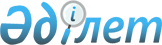 "Қазақстан Республикасының кейбiр заңнамалық актiлерiне жауынгерлiк қызмет мәселелерi бойынша өзгерiстер мен толықтырулар енгiзу туралы" Қазақстан Республикасы Заңының жобасы туралыҚазақстан Республикасы Үкiметiнің 2006 жылғы 22 тамыздағы N 793 Қаулысы



      Қазақстан Республикасының Үкiметi 

ҚАУЛЫ ЕТЕДI

:



      "Қазақстан Республикасының кейбiр заңнамалық актiлерiне жауынгерлiк қызмет мәселелерi бойынша өзгерiстер мен толықтырулар енгiзу туралы" Қазақстан Республикасы Заңының жобасы Қазақстан Республикасының Парламентi Мәжiлiсiнiң қарауына енгiзiлсiн.


      Қазақстан Республикасы




      Премьер-Министрі



Жоба





 


Қазақстан Республикасының Заңы





"Қазақстан Республикасының кейбiр заңнамалық






актiлерiне жауынгерлiк қызмет мәселелерi бойынша






өзгерiстер мен толықтырулар енгiзу туралы"






      

1-бап.

 Қазақстан Республикасының мына заңнамалық актiлерiне өзгерiстер мен толықтырулар енгізiлсiн:



      1. 1997 жылғы 16 шiлдедегi Қазақстан Республикасының Қылмыстық  
 кодексiне 
(Қазақстан Республикасы Парламентiнiң Жаршысы, 1997 ж., N 15-16, 211-құжат; 1998 ж., N 16, 29-құжат; N 17-18, 225-құжат; 1999 ж., N 20, 721-құжат; N 21, 774-құжат; 2000 ж., N 6, 141-құжат; 2001 ж., N 8, 53, 54-құжаттар; 2002 ж., N 4, 32, 33-құжаттар; N 10, 106-құжат; N 17, 155-құжат; N 23-24, 192-құжат; 2003 ж., N 15, 137-құжат; N 18, 142-құжат; 2004 ж., N 5, 22-құжат; N 17, 97-құжат; N 23, 139-құжат; 2005 ж., N 13, 53-құжат; N 14, 58-құжат; N 21-22, 87-құжат; 2006 ж., N 2, 19-құжат; N3, 22-құжат; N 5-6, 31-құжат; N 8, 45-құжат):



      бүкiл мәтiн бойынша "әскери қызмет", "әскери қызметтен", "әскери қызметке" деген сөздер тиiсiнше "жауынгерлiк қызмет", "жауынгерлiк қызметтен", "жауынгерлiк қызметке" деген сөздермен ауыстырылсын.



      2. 1997 жылғы 13 желтоқсандағы Қазақстан Республикасының Қылмыстық iс жүргiзу 
 кодексiне 
 (Қазақстан Республикасы Парламентiнiң Жаршысы, 1997 ж., N 23, 335-құжат; 1998 ж., N 23, 416-құжат; 2000 ж., N 3-4, 66-құжат; N 6, 141-құжат; 2001 ж., N 8, 53-құжат; N 15-16, 239-құжат; N 17-18, 245-құжат; N 21-22, 281-құжат; 2002 ж., N 4, 32, 33-құжаттар; N 17, 155-құжат; N  23-24, 192-құжат; 2003 ж., N 18, 142-құжат; 2004 ж., N 5, 22-құжат; N 23, 139-құжат; N 24, 153, 154, 156-құжаттар; 2005 ж., N 13, 53-құжат; N 21-22, 87-құжат; N 24, 123-құжат; 2006 ж., N 2, 19-құжат; N 5-6, 31-құжат; N 5-6 (2463), 31-құжат):



      бүкiл мәтiн бойынша "әскери қызметтi" деген сөздер тиiсiнше "жауынгерлiк қызметтi" деген сөздермен ауыстырылсын.



      3. 1997 жылғы 13 желтоқсандағы Қазақстан Республикасының Қылмыстық-атқару 
 кодексiне 
 (Қазақстан Республикасы Парламентiнiң Жаршысы, 1997 ж., N 24, 337-құжат; 2000 ж., N 6, 141-құжат; N 8, 189-құжат; N 18, 339-құжат; 2001 ж., N 8, 53-құжат; N 17-18, 245-құжат; N 24, 338-құжат; 2002 ж., N 23-24, 192-құжат; 2004 ж., N 5, 22-құжат; N 23, 139, 142-құжаттар; N 24, 154-құжат; 2005 ж., N 13, 53-құжат):



      1) бүкiл мәтiн бойынша "әскери қызмет", "әскери қызметтен", "әскери қызметке" деген сөздер тиiсiнше "жауынгерлiк қызмет", "жауынгерлiк қызметтен", "жауынгерлiк қызметке" деген сөздермен ауыстырылсын;



      2) бүкiл мәтiн бойынша "әскери комиссариат" деген сөздер тиiсiнше "жергiлiктi әскери басқару органы" деген сөздермен ауыстырылсын;



      3) 145-баптағы "прапорщиктер, мичмандар," деген сөздер алып тасталсын;



      4) 148-баптың 3-тармағында:



      "пайдаланылады" деген сөздер "пайдаланылады" деген сөздермен ауыстырылсын;



      "және әскери комендант" деген сөздер алып тасталсын.



      4. 1999 жылғы 13 шiлдедегi Қазақстан Республикасының Азаматтық iс жүргiзу 
 кодексiне 
 (Қазақстан Республикасы Парламентiнiң Жаршысы, 1999 ж., N 18, 644-құжат; 2000 ж., N 3-4, 66-құжат; N 10, 244-құжат; 2001 ж., N 8, 52-құжат; N 15-16, 239-құжат; N 21-22, 281-құжат; N 24, 338-құжат; 2002 ж., N 17, 155-құжат; 2003 ж., N 10, 49-құжат; N 14, 109-құжат; N 15, 138-құжат; 2004 ж., N 5, 25-құжат; N 17, 97-құжат; N 23, 140-құжат; N 24, 153-құжат; 2005 ж., N 55-құжат; N 13, 53-құжат; 2005 ж., N 24, 123-құжат; 2006 ж., N 2, 19-құжат):



      243-баптың 1) тармақшасындағы "әскери қызметте" деген сөздер тиiсiнше "жауынгерлiк қызметте" деген сөздермен ауыстырылсын.



      5. 2001 жылғы 30 қаңтардағы Қазақстан Республикасының Әкiмшiлiк құқық бұзушылық туралы 
 кодексiне 
 (Қазақстан Республикасы Парламентiнiң Жаршысы, 2001 ж., N 5-6, 24-құжат; N 17-18, 241-құжат; N 21-22, 281-құжат; 2002 ж., N 4, 33-құжат; N 17, 155-құжат; 2003 ж., N 1-2, 3-құжат; N 4, 25-құжат; N 5, 30-құжат; N 11, 56, 64, 68-құжаттар; N 14, 109-құжат; N 15, 122, 139-құжаттар; N 18, 142-құжат; N 21-22, 160-құжат; N 23, 171-құжат; 2004 ж., N 6, 42-құжат; N 10, 55-құжат; N 15, 86-құжат; N 17, 97-құжат; N 23, 139, 140-құжаттар; N 24, 153-құжат; 2005 ж., N 5, 5-құжат; N 7-8, 19-құжат; N 9, 26-құжат; N 13, 53-құжат; N 14, 58-құжат; N 17-18, 72-құжат; N 21-22, 86, 87-құжаттар; N 23, 104-құжат; 2006 ж., N 1, 5-құжат; N 2, 19, 20-құжаттар; N 3, 22-құжат; N 5-6, 31-құжат; N 8, 45-құжат):



      1) бүкiл мәтiн бойынша "әскери қызмет", "әскери қызметi", "әскери қызметке" деген сөздер тиiсiнше "жауынгерлiк қызмет", "жауынгерлiк қызметi", "жауынгерлiк қызметке" деген сөздермен ауыстырылсын;



      2) бүкiл мәтiн бойынша "әскери комиссариат", "әскери комиссариаттың" деген сөздер тиiсiнше "жергілiктi әскери басқару органы", "жергiлiктi әскери басқару органының" деген сөздермен ауыстырылсын;



      3) 511-баптағы "әскери комиссариаттарды" деген сөздер "жергiлiктi әскери басқару органдарын" деген сөздермен ауыстырылсын;



      4) 556-баптың 2-тармағының 1) тармақшасындағы "аудандық (қалалық) әскери комиссарлар" деген сөздер "жергiлiктi әскери басқару органдарының бастықтары" деген сөздермен ауыстырылсын.



      6. "Салық және бюджетке төленетiн басқа да мiндеттi төлемдер туралы" Қазақстан Республикасының 2001 жылғы 12 маусымдағы 
 кодексiне 
 (Салық кодексi) (Қазақстан Республикасы Парламентiнiң Жаршысы, 2001 ж., N 11-12, 168-құжат; 2002 ж., N 6, 73, 75-құжаттар; N 19-20, 171-құжат; 2003 ж., N 1-2, 6-құжат; N 4, 25-құжат; N 11, 56-құжат; N 15, 133, 139-құжаттар; N 21-22, 160-құжат; N 24, 178-құжат; 2004 ж., N 5, 30-құжат; N 14, 82-құжат; N 20, 116-құжат; N 23, 140, 142-құжаттар; N 24, 153-құжат; 2005 ж., N 7-8, 23-құжат; N 21-22, 86, 87-құжаттар; N 23, 104-құжат; 2006 ж., N 1, 4, 5-құжаттар; N 3, 22-құжат; N 4, 24-құжат; N 8, 45 46-құжаттар):



      316-баптың 1-тармағының 4) тармақшасындағы "әскери қызметке" деген сөздер тиiсiнше "жауынгерлiк қызметке" деген сөздермен ауыстырылсын.



      7. 2003 жылғы 5 сәуiрдегi Қазақстан Республикасының Кеден 
 кодексiне 
 (Қазақстан Республикасы Парламентiнiң Жаршысы, 2003 ж., N 7-8, 40-құжат; N 15, 139-құжат; 2004 ж., N 18, 106-құжат; 2005 ж., N 11, 43-құжат; N 21-22, 86-құжат; 2006 ж., N 3, 22-құжат):



      516-баптың 3-тармағындағы "әскери қызметке" деген сөздер "жауынгерлiк қызметке" деген сөздермен ауыстырылсын.



      8. "Қазақстан Республикасының азаматтығы туралы" Қазақстан Республикасының 1991 жылғы 20 желтоқсандағы 
 Заңына 
 (Қазақстан Республикасы Жоғарғы Кеңесiнiң Жаршысы, 1991 ж., N 52, 636-құжат; 1995 ж., N 19, 117-құжат; Қазақстан Республикасы Парламентiнiң Жаршысы, 2002 ж., N 10, 101-құжат; 2004 ж., N 19, 115-құжат; N 23, 142-құжат):



      16-баптың 2) тармақшасының екiншi абзацындағы "әскери қызмет" деген сөздер тиiсiнше "жауынгерлiк қызмет" деген сөздермен ауыстырылсын. 



      9. "Семей ядролық сынақ полигонындағы ядролық сынақтардың салдарынан зардап шеккен азаматтарды әлеуметтiк қорғау туралы" Қазақстан Республикасының 1992 жылғы 18 желтоқсандағы 
 Заңына 
 (Қазақстан Республикасы Жоғарғы Кеңесiнiң Жаршысы, 1992 ж., N 23, 560-құжат; 1994 ж., N 8, 140-құжат; N 20, 252-құжат; Қазақстан Республикасы Парламентiнiң Жаршысы, 1997 ж., N 12, 184-құжат; N 22, 334-құжат; 1998 ж., N 24, 432-құжат; 1999 ж., N 8, 247-құжат; N 23, 923-құжат):



      15-баптағы "әскери қызмет" деген сөздер "жауынгерлiк қызмет" деген сөздермен ауыстырылсын.



      10. "Қазақстан Республикасы Ұлттық қауiпсiздiк комитетiнiң Шекара қызметi туралы" Қазақстан Республикасының 1993 жылғы 13 қаңтардағы 
 Заңына 
 (Қазақстан Республикасы Жоғарғы Кеңесiнiң Жаршысы, 1993 ж., N 1, 3-құжат; 1995 ж., N 8, 56-құжат; Қазақстан Республикасы Парламентiнiң Жаршысы, 1996 ж., N 14, 275-құжат; 2002 ж., N 15, 147-құжат; 2004 ж., N 23, 142-құжат):



      9-бапта:



      "әскери қызмет", "әскери қызметте" деген сөздер тиiсiнше "жауынгерлiк қызмет", "жауынгерлiк қызметте" деген сөздермен ауыстырылсын;



      ", прапорщиктерiне" деген сөз алып тасталсын.



      11. "Әскери қызметшiлер мен олардың отбасы мүшелерiнiң мәртебесi және оларды әлеуметтiк қорғау туралы" Қазақстан Республикасының 1993 жылғы 20 қаңтардағы 
 Заңына 
 (Қазақстан Республикасы Жоғарғы Кеңесiнiң Жаршысы, 1993 ж., N 2, 32-құжат; N 18, 429-құжат; 1995 ж., N 20, 120-құжат; N 22, 133-құжат; Қазақстан Республикасы Парламентiнiң Жаршысы, 1997 ж., N 7, 79-құжат; 1999 ж., N 8, 247-құжат; N 23, 920-құжат; 2001 ж., N 20, 257-құжат; 2003 ж., N 15, 135-құжат; 2004 ж., N 23, 142-құжат):



      17-баптың бесiншi бөлiгiнiң екiншi абзацындағы "прапорщиктерге, мичмандарға," деген сөздер алып тасталсын.



      12. "Жаппай саяси қуғын-сүргiндер құрбандарын ақтау туралы" Қазақстан Республикасының 1993 жылғы 14 сәуiрдегi 
 Заңына 
 (Қазақстан Республикасы Жоғарғы Кеңесiнiң Жаршысы, 1993 ж., N 10, 242-құжат; 1994 ж., N 8, 140-құжат; Қазақстан Республикасы Парламентiнiң Жаршысы, 1997 ж., N 7, 79-құжат; N 12, 184-құжат; N 17-18, 220-құжат; N 22, 334-құжат; 1998 ж., N 24, 432-құжат; 1999 ж., N 8, 247-құжат; 2001 ж., N 2, 14-құжат):



      2-баптың в) тармақшасының екiншi абзацындағы "әскери қызмет" деген сөздер "жауынгерлiк қызмет" деген сөздермен ауыстырылсын.



      13. "Ұлы Отан соғысының қатысушылары мен мүгедектерiне және оларға теңестiрiлген адамдарға берiлетiн жеңiлдiктер мен оларды әлеуметтiк қорғау туралы" Қазақстан Республикасының 1995 жылғы 28 сәуiрдегi 
 Заңына 
 (Қазақстан Республикасы Жоғарғы Кеңесiнiң Жаршысы, 1995 ж., N 6, 45-құжат; N 14, 98-құжат; Қазақстан Республикасы Парламентiнiң Жаршысы, 1997 ж., N 7, 79-құжат; N 12, 184-құжат; 1999 ж., N 8, 247-құжат; N 23, 925-құжат; 2004 ж., N 23, 142-құжат):



      бүкiл мәтiн бойынша "әскери қызмет" деген сөздер тиiсiнше "жауынгерлiк қызмет" деген сөздермен ауыстырылсын.



      14. "Қазақстан Республикасы Президентiнiң Күзет қызметi туралы" Қазақстан Республикасының 1995 жылғы 3 қазандағы 
 Заңына 
 (Қазақстан Республикасы Жоғарғы Кеңесiнiң Жаршысы, 1995 ж., N 19, 118-құжат; N 23, 142-құжат; Қазақстан Республикасы Парламентiнiң Жаршысы, 1997 ж., N 10, 108-құжат; N 12, 184, 190-құжаттар; 2001 ж., N 20, 257-құжат; 2002 ж., N 13-14, 144-құжат; 2004 ж., N 23, 142-құжат):



      1) бүкiл мәтiн бойынша "әскери қызмет", "әскери қызметтен", "әскери қызметте" деген сөздер тиiсiнше "жауынгерлiк қызмет", "жауынгерлiк қызметтен", "жауынгерлiк қызметте" деген сөздермен ауыстырылсын;



      2) 15-бапта:



      екiншi бөлiктегi "прапорщиктер," деген сөз алып тасталсын;



      үшiншi бөлiкте:



      "тәртiбiн және шарттарын регламенттейтiн" деген сөздердегi "және шарттарын" деген сөздер алып тасталсын;



      "өткеру" деген сөздерден кейiн "жауынгерлiк" деген сөзбен толықтырылсын.



      15. "Қазақстан Республикасының Республикалық ұланы туралы" Қазақстан Республикасының 1995 жылғы 5 желтоқсандағы 
 Заңына 
 (Қазақстан Республикасы Жоғарғы Кеңесiнiң Жаршысы, 1995 ж., N 22, 139-құжат; Қазақстан Республикасы Парламентiнiң Жаршысы, 1997 ж., N 12, 184, 190-құжаттар; 1998 ж., N 11-12, 174-құжат; N 24, 436-құжат; 2001 ж., N 20, 257-құжат; 2002 ж., N 15, 147-құжат; 2004 ж., N 1, 2-құжат; 2004 ж., N 23, 142-құжат):



      1) бүкiл мәтiн бойынша "әскери қызмет", "әскери қызметке" деген сөздер тиiсiнше "жауынгерлiк қызмет", "жауынгерлiк қызметке" деген сөздермен ауыстырылсын;



      2) 8-баптың 2-тармағындағы "прапорщиктердi," деген сөз алып тасталсын.



      16. "Мемлекеттiк наградалар туралы" Қазақстан Республикасының 1995 жылғы 12 желтоқсандағы 
 Заңына 
 (Қазақстан Республикасы Жоғарғы Кеңесiнiң Жаршысы, 1995 ж., N 23, 143-құжат; Қазақстан Республикасы Парламентiнiң Жаршысы, 1996 ж., N 18, 366-құжат; 1997 ж., N 7, 79-құжат; N 12, 184-құжат; 1999 ж., N 8, 247-құжат; N 21, 782-құжат; 2001 ж., N 10, 121-құжат; 2002 ж., N 15, 147-құжат; 2003 ж., N 15, 131-құжат):



      1) 12-баптағы "әскери қызметтегі" деген сөздер тиiсiнше "жауынгерлiк қызметтегi" деген сөздермен ауыстырылсын;



      2) 14-баптың бесiншi бөлiгiндегi ", прапорщиктер және мичмандар" деген сөздер алып тасталсын.



      17. "Қазақстан Республикасының ұлттық қауiпсiздiк органдары туралы" Қазақстан Республикасының 1995 жылғы 21 желтоқсандағы 
 Заңына 
 (Қазақстан Республикасы Жоғарғы Кеңесiнiң Жаршысы, 1995 ж., N 24, 157-құжат; Қазақстан Республикасы Парламентiнiң Жаршысы, 1997 ж., N 10, 108-құжат; N 12, 184-құжат; 1998 ж., N 23, 416-құжат; N 24, 436-құжат; 1999 ж., N 8, 233-құжат; N 23, 920-құжат; 2000 ж., N 3-4, 66-құжат; 2001 ж., N 20, 257-құжат; 2002 ж., N 6, 72-құжат; N 17, 155-құжат; 2004 ж., N 23, 142-құжат):



      1) 17-бапта:



      4-тармақтағы ", прапорщиктерi, мичмандары" деген сөздер алып тасталсын;



      5-тармақтағы "әскери қызмет" деген сөздер "жауынгерлiк қызмет" деген сөздермен ауыстырылсын;



      2) 20-баптың 2-тармағындағы "әскери қызметке" деген сөздер тиiсiнше "жауынгерлiк қызметке" деген сөздермен ауыстырылсын.



      18. "Қазақстан Республикасының iшкi iстер органдары туралы" Қазақстан Республикасының 1995 жылғы 21 желтоқсандағы 
 Заңына 
 (Қазақстан Республикасы Жоғарғы Кеңесiнiң Жаршысы, 1995 ж., N 23, 154-құжат; Қазақстан Республикасы Парламентiнiң Жаршысы, 1997 ж., N 7, 79-құжат;  N 12, 184-құжат; 1998 ж., N 17-18, 225-құжат; N 23, 416-құжат; N 24, 436-құжат; 1999 ж., N 8, 233, 247-құжаттар; N 23, 920-құжат; 2000 ж., N 3-4, 66-құжат; 2001 ж., N 13-14, 174-құжат; N 17-18, 245-құжат; N 20, 257-құжат; N 23, 309-құжат; 2002 ж., N 17, 155-құжат; 2003 ж., N 12, 82-құжат; 2004 ж., N 23, 142-құжат; N 24, 155-құжат; 2006 ж., N 3 (2460), 22-құжат):



      1) 11-баптың 7) тармақшасындағы "әскери коменданттарға", "әскери комиссарларға" деген сөздер тиiсiнше "әскери полиция жасақтарының бастықтарына", "жергiлiктi әскери басқару органдарының бастықтарына" деген сөздермен ауыстырылсын;



      2) 17-баптың мәтiнi бойынша "әскери қызметте" деген сөздер тиiсiнше "жауынгерлiк қызметте" деген сөздермен ауыстырылсын.



      19. "Прокуратура туралы" Қазақстан Республикасының 1995 жылғы 21 желтоқсандағы 
 Заңына 
 (Қазақстан Республикасы Жоғарғы Кеңесiнiң Жаршысы, 1995 ж., N 24, 156-құжат; Қазақстан Республикасы Парламентiнiң Жаршысы, 1997 ж., N 12, 184-құжат; 1998 ж, N 15, 208-құжат; 1999 ж., N 8, 247-құжат; N 21, 774-құжат; 2000 ж., N 3-4, 66-құжат; N 6, 142-құжат; 2001 ж., N 20, 257-құжат; 2002 ж., N 17, 155-құжат; 2003 ж., N 15, 139-құжат; 2004 ж., N 23, 142-құжат):



      1) 48-баптың 7-тармағындағы "әскери қызмет" деген сөздер "жауынгерлiк қызмет" деген сөздермен ауыстырылсын;



      2) 49-баптың 1-тармағының он екiншi абзацындағы ", аға прапорщик, прапорщик" деген сөздер алып тасталсын.



      20. "Өрт қауiпсiздiгi туралы" Қазақстан Республикасының 1996 жылғы 22 қарашадағы 
 Заңына 
 (Қазақстан Республикасы Парламентiнiң Жаршысы, 1996 ж., N 18, 368-құжат; 1998 ж., N 23, 416-құжат; 1999 ж., N 20, 728-құжат; N 23, 931-құжат; 2000 ж., N 6, 142-құжат; 2002 ж., N 17, 155-құжат; 2003 ж., N 14, 112-құжат; N 24, 177-құжат; 2004 ж., N 23, 142-құжат; 2006 ж., N 3 (2460), 22-құжат):



      10-2-баптың үшiншi бөлiгiндегi "әскери қызмет" деген сөздер "жауынгерлiк қызмет" деген сөздермен ауыстырылсын.



      21. "Тұрғын үй қатынастары туралы" Қазақстан Республикасының 1997 жылғы 16 сәуiрдегi 
 Заңына 
 (Қазақстан Республикасы Парламентiнiң Жаршысы, 1997 ж., N 8, 84-құжат; 1999 ж., N 13, 431-құжат; N 23, 921-құжат; 2001 ж., N 15-16, 228-құжат; 2002 ж., N 6, 71-құжат; 2003 ж., N 11, 67-құжат; 2004 ж., N 14, 82-құжат; N 17, 101-құжат; 2004 ж., N 23, 142-құжат):



      1) бүкiл мәтiн бойынша "әскери қызмет", "әскери қызметке", "әскери қызметтен" деген сөздер тиiсiнше "жауынгерлiк қызмет", "жауынгерлiк қызметке", "жауынгерлiк қызметтен" деген сөздермен ауыстырылсын;



      2) 2-баптың жиырма тоғызыншы абзацы мынадай редакцияда жазылсын:



      "әскери қызметшiлер - Қарулы Күштерде, басқа да әскерлер мен әскери құралымдарда жауынгерлiк қызметте тұрған Қазақстан Республикасының азаматтары;".



      22. "Азаматтық қорғаныс туралы" Қазақстан Республикасының 1997 жылғы 7 мамырдағы 
 Заңына 
 (Қазақстан Республикасы Парламентiнiң Жаршысы, 1997 ж., N 9, 93-құжат; 1998 ж., N 23, 416-құжат; 1999 ж., N 4, 101-құжат; 2000 ж., N 6, 142-құжат; 2004 ж., N 23, 142-құжат; 2006 ж., N 1, 5-құжат):



      29-1-баптағы:



      1-тармақта "нақты әскери қызметте тұрады" деген сөздер алып тасталсын;



      2-тармақтың екiншi абзацындағы "нысанды әскери" деген сөздер "әскери киiм нысаны мен айырым белгiлерiнiң жекелеген заттарын, сондай-ақ нысанды" деген сөздермен ауыстырылсын.



      23. "Қазақстан Республикасында мүгедектiгi бойынша, асыраушысынан айырылу жағдайы бойынша және жасына байланысты берiлетiн мемлекеттiк әлеуметтiк жәрдемақылар туралы" Қазақстан Республикасының 1997 жылғы 16 маусымдағы 
 Заңына 
 (Қазақстан Республикасы Парламентiнiң Жаршысы, 1997 ж., N 11, 154-құжат; 1999 ж., N 8, 239-құжат; N 23, 925-құжат; 2002 ж., N 6, 71-құжат; 2003 ж., N 1-2, 13-құжат; 2004 ж., N 24, 157-құжат; 2005 ж., N 23, 98-құжат):



      11-баптың 3) тармақшасындағы "әскери қызмет" деген сөздер "жауынгерлiк қызмет" деген сөздермен ауыстырылсын.



      24. "Қазақстан Республикасында зейнетақымен қамсыздандыру туралы" Қазақстан Республикасының 1997 жылғы 20 маусымдағы 
 Заңына 
 (Қазақстан Республикасы Парламентiнiң Жаршысы, 1997 ж., N 12, 186-құжат; 1998 ж., N 24, 437-құжат; 1999 ж., N 8, 237-құжат; N 23, 925-құжат; 2001 ж., N 17-18, 245-құжат; N 20, 257-құжат; 2002 ж., N 1, 1-құжат; N  23-24, 198-құжат; 2003 ж., N 1-2, 9-құжат; N 11, 56-құжат; N 15, 139-құжат; N 21-22, 160-құжат; 2004 ж., N 11-12, 66-құжат; N 23, 140, 142-құжаттар; 2005 ж., N 7-8, 19-құжат, N 11, 39-құжат; N 14, 55, 58-құжаттар; N 23, 104-құжат; 2006 ж., N 3, 22-құжат; N 8, 45-құжат):



      1) бүкiл мәтiн бойынша "әскери қызмет", "әскери қызметте", "әскери қызметтен" деген сөздер тиiсiнше "жауынгерлiк қызмет", "жауынгерлiк қызметте", "жауынгерлiк қызметтен" деген сөздермен ауыстырылсын;



      2) 11-баптың 1-тармағының 13) тармақшасындағы ", прапорщиктер, мичмандар және мерзiмiнен тыс қызмет атқаратын әскери қызметшiлер" деген сөздер тиiсiнше "және келiсiм-шарт бойынша қызмет өткеретiн әскери қызметшiлер" деген сөздермен ауыстырылсын;



      3) 60-баптың 1-тармағының 3) тармақшасындағы "прапорщиктерi (мичмандары)," деген сөздер алып тасталсын.



      25. "Адвокаттық қызмет туралы" Қазақстан Республикасының 1997 жылғы 5 желтоқсандағы 
 Заңына 
 (Қазақстан Республикасы Парламентiнiң Жаршысы, 1997 ж., N 22, 328-құжат; 2001 ж., N 15-16, 236-құжат; 2003 ж., N 11, 65-құжат; 2004 ж., N 23, 142-құжат):



      11-баптың бiрiншi бөлiгiндегi "әскери қызметте" деген сөздер "жауынгерлiк қызметте" деген сөздермен ауыстырылсын.



      26. "Атқарушылық iс жүргiзу және сот орындаушыларының мәртебесi туралы" Қазақстан Республикасының 1998 жылғы 30 маусымдағы  
 Заңына 
(Қазақстан Республикасы Парламентiнiң Жаршысы, 1998 ж., N 13, 195-құжат; N 24, 436-құжат; 1999 ж., N 23, 922-құжат; 2000 ж., N 3-4, 66-құжат; N 6, 142-құжат; 2002 ж., N  17, 155-құжат" 2003 ж., N 10, 49-құжат; N 11, 67-құжат; 2004 ж., N 24, 153-құжат):



      бүкiл мәтiн бойынша "әскери қызмет" деген сөздер тиiсiнше "жауынгерлiк қызмет" деген сөздермен ауыстырылсын.



      27. "Бiлiм туралы" Қазақстан Республикасының 1999 жылғы 7 маусымдағы 
 Заңына 
 (Қазақстан Республикасы Парламентiнiң Жаршысы, 1999 ж., N 13, 429-құжат; N 23, 927-құжат; 2001 ж., N 13-14, 173-құжат; N 24, 338-құжат; 2004 ж., N 18, 111-құжат; N 23, 142-құжат; 2006 ж., N 3, 22-құжат): 



      36-баптың 4-тармағының 3) тармақшасындағы "мерзiмдi әскери қызметке" деген сөздер "жауынгерлiк қызметке" деген сөздермен ауыстырылсын.



      28. "Дене шынықтыру және спорт туралы" Қазақстан Республикасының 1999 жылғы 2 желтоқсандағы 
 Заңына 
 (Қазақстан Республикасы Парламентiнiң Жаршысы, 1999 ж., N 24, 1065-құжат; 2003 ж., N 15, 129-құжат; 2004 ж., N 23, 142-құжат; 2006 ж., N 3 (2460), 22-құжат):



      13-баптың 4-тармағындағы "әскери қызметке" деген сөздер "жауынгерлік қызметке" деген сөздермен ауыстырылсын.



      29. "Қазақстан Республикасындағы еңбек туралы" Қазақстан Республикасының 1999 жылғы 10 желтоқсандағы 
 Заңына 
 (Қазақстан Республикасы Парламентiнiң Жаршысы, 1999 ж., N 24, 1068-құжат; 2001 ж., N 23, 309-құжат; 2003 ж., N 18, 142-құжат; 2004 ж., N 24, 149-құжат; 2006 ж., N 3, 22-құжат):



      30-баптың 1) тармақшасындағы "әскери қызметке" деген сөздер "жауынгерлiк қызметке" деген сөздермен ауыстырылсын.



      30. "Қазақстан Республикасындағы жергiлiктi мемлекеттiк басқару туралы" Қазақстан Республикасының 2001 жылғы 23 қаңтардағы 
 Заңына 
 (Қазақстан Республикасы Парламентiнiң Жаршысы, 2001 ж., N 3, 17-құжат; N 9, 86-құжат; N 24, 338-құжат; 2002 ж., N 10, 103-құжат; 2004 ж., N 10, 56-құжат; N 17, 97-құжат; N 23, 142-құжат; N 24, 144-құжат; 2005 ж., N 7-8, 23-құжат; 2006 ж., N 1, 5-құжат):



      1) бүкiл мәтiн бойынша "әскери қызмет", "әскери қызметке" деген сөздер тиiсiнше "жауынгерлiк қызмет", "жауынгерлiк қызметке" деген сөздермен ауыстырылсын;



      2) бүкiл мәтiн бойынша "жалпыға бiрдей" деген сөздер алып тасталсын.



      31. "Мемлекеттiк атаулы әлеуметтiк көмек туралы" Қазақстан Республикасының 2001 жылғы 17 шiлдедегi 
 Заңына 
 (Қазақстан Республикасы Парламентiнiң Жаршысы, 2001 ж., N 17-18, 247-құжат; 2004 ж., N 23, 142-құжат):



      4-баптың 6-тармағының 3) тармақшасындағы "мерзiмдi әскери қызметтегi" деген сөздер "жауынгерлiк қызметтегi" деген сөздермен ауыстырылсын.



      32. "Әдiлет органдары туралы" Қазақстан Республикасының 2002 жылғы 18 наурыздағы 
 Заңына 
 (Қазақстан Республикасы Парламентiнiң Жаршысы, 2002 ж., N 6, 67-құжат; 2004 ж., N 23, 142-құжат; N 24, 154-құжат; 2005 ж., N 7-8, 23-құжат; 2006 ж., N 3, 22-құжат):



      бүкiл мәтiн бойынша "әскери қызмет", "әскери қызметте" деген сөздер тиiсiнше "жауынгерлiк қызмет", "жауынгерлiк қызметте" деген сөздермен ауыстырылсын.



      33. "Қазақстан Республикасының қаржы полициясы органдары туралы" Қазақстан Республикасының 2002 жылғы 4 шiлдедегі 
 Заңына 
 (Қазақстан Республикасы Парламентiнiң Жаршысы, 2002 ж., N 13-14, 145-құжат; 2004 ж., N 23, 142-құжат, 2005 ж., N 14, 62-құжат):



      16-баптың 3-тармағындағы "әскери қызметке" деген сөздер "жауынгерлiк қызметке" деген сөздермен ауыстырылсын.



      34. "Соғыс жағдайы туралы" Қазақстан Республикасының 2003 жылғы 5 наурыздағы 
 Заңына 
 (Қазақстан Республикасы Парламентiнiң Жаршысы, 2003 ж., N 4, 22-құжат; 2005 ж., N 14, 56-құжат):



      9-баптың 8) тармақшасындағы "әскери қызмет" деген сөздер "жауынгерлiк қызмет" деген сөздермен ауыстырылсын.



      35. "Денсаулық сақтау жүйесi туралы" Қазақстан Республикасының 2003 жылғы 4 маусымдағы Заңына (Қазақстан Республикасы Парламентiнiң Жаршысы, 2003 ж., N 11, 70-құжат; 2004 ж., N 23, 142-құжат; 2006 ж., N 3, 22-құжат):



      39-бапта:



      1-тармақтағы "әскери" деген сөз "жауынгерлiк" деген сөзбен ауыстырылсын;



      3-тармақтағы "әскери қызметке" деген сөздер "жауынгерлiк қызметке" деген сөздермен ауыстырылсын.



      36. "Қазақстан Республикасындағы мемлекеттiк жастар саясаты туралы" Қазақстан Республикасының 2004 жылғы 7 шiлдедегi Заңына (Қазақстан Республикасы Парламентiнiң Жаршысы, 2004 ж., N 16 (2424), 95-құжат):



      6-баптың 6) тармақшасындағы "әскери қызметтен" деген сөздер "жауынгерлiк қызметтен" деген сөздермен ауыстырылсын.



      37. "Әскери полиция органдары туралы" Қазақстан Республикасының 2005 жылғы 21 ақпандағы Заңына (Қазақстан Республикасы Парламентiнiң Жаршысы, ақпан, 2005 ж., N 5, 4-құжат):



      9-баптың 5) тармақшасындағы "әскери қызмет" деген сөздер "жауынгерлiк қызмет" деген сөздермен ауыстырылсын.



      38. Қазақстан Республикасы Президентiнiң "Қазақстан Республикасындағы шетел азаматтарының құқықтық жағдайы туралы" 1995 жылғы 19 маусымдағы заң күшi бар 
 Жарлығына 
 (Қазақстан Республикасы Жоғарғы Кеңесiнiң Жаршысы, 1995 ж., N 9-10, 68-құжат; Қазақстан Республикасы Парламентiнiң Жаршысы, 1997 ж., N 12, 184-құжат; 2001 ж., N 8, 50-құжат; 2006 ж., N 5-6, 31-құжат):



      20-баптағы "жалпыға бiрдей" деген сөздер алып тасталсын.




      

2-бап.

 Осы Заң ресми жарияланған күнiнен бастап қолданысқа енгізiледi.

      

Қазақстан Республикасының




      Президентi


					© 2012. Қазақстан Республикасы Әділет министрлігінің «Қазақстан Республикасының Заңнама және құқықтық ақпарат институты» ШЖҚ РМК
				